Бушуйская основная школа- филиал муниципального бюджетного общеобразовательного учреждения «Кириковская средняя школа»РАБОЧАЯ ПРОГРАММАпо предмету английский язык для учащихся 2-4 класса  Бушуйской основной школы – филиала муниципального бюджетного общеобразовательного учреждения «Кириковская средняя школа»Составила:              учитель Солдатова Юлия Сергеевна 2019-2020 учебный год1. Пояснительная записка.    Рабочая программа учебного предмета английский язык составлена на основании авторской программы М.В.Вербицкой «Иностранный язык 2-4 классы» Вербицкой М.В., Москва: «Вентана-Граф», 2013 год, учебного плана Бушуйской основной школы - филиала муниципального бюджетного общеобразовательного учреждения «Кириковская средняя школа» по общеобразовательной программе на 2019-2020 учебный год.    В соответствии с учебным планом Бушуйской основной школы – филиала муниципального бюджетного общеобразовательного учреждения «Кириковская средняя школа» по общеобразовательной программе на 2019-2020 учебный год и примерной программой по иностранному языку изучается в 2-4 классе 2 час в неделю.    Цели обучения английскому языку:- развитие иноязычной коммуникативной компетенции в совокупности ее составляющих – речевой, языковой, социокультурной, компенсаторной, учебно-познавательной:- речевая компетенция – развитие коммуникативных умений в четырех основных видах речевой деятельности (говорении, аудировании, чтении, письме);- языковая компетенция – овладение новыми языковыми средствами (фонетическими, орфографическими, лексическими, грамматическими) в соответствии c темами, сферами и- ситуациями общения, отобранными для основной школы; освоение знаний о языковых явлениях изучаемого языка, разных способах выражения мысли в родном и изучаемом языке;- социокультурная компетенция – приобщение учащихся к культуре, традициям и реалиям стран/страны изучаемого иностранного языка в рамках тем, сфер и ситуаций общения, отвечающих опыту, интересам, психологическим особенностям учащихся, формирование умения представлять свою страну, ее культуру в условиях иноязычного межкультурного общения;- компенсаторная компетенция – развитие умений выходить из положения в условиях дефицита языковых средств при получении и передаче информации;- учебно-познавательная компетенция – дальнейшее развитие общих и специальных учебных умений; ознакомление с доступными учащимся способами и приемами самостоятельного изучения языков и культур, в том числе с использованием новых информационных технологий;- развитие и воспитание у школьников понимания важности изучения иностранного языка в современном мире и потребности пользоваться им как средством общения, познания, самореализации и социальной адаптации; воспитание качеств гражданина, патриота;- развитие национального самосознания, стремления к взаимопониманию между людьми- разных сообществ, толерантного отношения к проявлениям иной культуры.Задачи курса обучения:- приобретение начальных навыков общения в устной и письменной форме с носителями иностранного языка на основе своих речевых возможностей и потребностей; освоение правил речевого и неречевого поведения;- освоение начальных лингвистических представлений, необходимых для овладения на элементарном уровне устной и письменной речью на иностранном языке, расширение лингвистического кругозора;- формирование дружелюбного отношения и толерантности к носителям другого языка на основе знакомства с жизнью своих сверстников в других странах, с детским фольклором и доступными образцами детской художественной литературы.    Промежуточная аттестация по предмету осуществляется в форме контрольной работы в мае 2020 года.2. Планируемые результаты освоения предмета.     Программа обеспечивает достижение обучающимися следующих личностных, метапредметных и предметных планируемых результатов:     Личностными результатами изучения иностранного языка являются:- общее представление о мире как о многоязычном и поликультурном сообществе;- осознание языка, в том числе иностранного, как основного средства общения между людьми;- знакомство с миром зарубежных сверстников с использованием средств изучаемого иностранного языка (через  фольклор, некоторые образцы  художественной литературы, традиции).Метапредметные результатыМетапредметными результатами изучения иностранного языка являются:- развитие умения взаимодействовать с окружающими, выполняя разные роли в пределах речевых потребностей и возможностей младшего школьника;- развитие коммуникативных способностей школьника, умения выбирать адекватные языковые и речевые средства для успешного решения элементарной коммуникативной задачи;- расширение общего лингвистического кругозора младшего школьника;- развитие познавательной, эмоциональной и волевой сфер младшего школьника; формирование мотивации к изучению иностранного языка;- овладение умением координированной работы с разными компонентами учебно-методического комплекта (учебником, аудиодиском, рабочей тетрадью, справочными материалами и т. д.)Предметные результатПланируемые результаты соотносятся с четырьмя ведущими содержательными линиями и разделами предмета «Английский язык»1) коммуникативные умения в основных видах речевой деятельности (аудировании, говорении, чтении, письме);
2) языковые средства и навыки пользования ими;
3) социокультурная осведомленность;
4) общеучебные и специальные учебные умения.3. Содержание учебного предмета.2 класс3 класс4 класс4. Тематическое планирование с указанием часов на освоение каждой темы.2 класс Необходима коррекция расписания в мае 2020 года на 3 час3 класс Необходима коррекция расписания в мае 2020 года на 8 час4 класс Необходима коррекция расписания в мае 2020 года на 8 час5. Список литературы, используемый при оформлении рабочей программы.Вербицкая М.В. Английский язык : 2-4 класс: пособие для учителя/[М.В.Вербицкая, О.В.Оралова, Б. Эббс, Э. Уоррел, Э. Уорд] ; под ред. Проф. М.В.Вербицкой. – М.: Вентана-Граф: Pearson Education Limited, 2010. – 304 с.: ил. – (Forward).Вербицкая М.В. Английский язык : программа: 2 – 4 классы /М.В.Вербицкой.– М.: Вентана-Граф, 2012. – 144 с. – (Forward).Вербицкая М.В. Английский язык : 2-4 класс: рабочая тетрадь для учащихся общеобразовательных учреждений/ [М.В.Вербицкая, О.В.Оралова, Б. Эббс, Э. Уоррел, Э. Уорд] ; под ред. Проф. М.В.Вербицкой. – 2-е изд., дораб. – М.: Вентана-Граф: Pearson Education Limited, 2011. – 104 с.: ил. –(Forward).Вербицкая М.В. Английский язык : 2-4 класс: учебник для учащихся общеобразовательных учреждений: в 2ч.Ч.1/[М.В.Вербицкая, О.В.Оралова, Б. Эббс, Э. Уоррел, Э. Уорд] ; под ред. Проф. М.В.Вербицкой. – 2-е изд., дораб. – М.: Вентана-Граф: Pearson Education Limited, 2012. – 80 с.: ил. – (Forward).Вербицкая М.В. Английский язык : 2-4 класс: учебник для учащихся общеобразовательных учреждений: в 2ч.Ч.2/[М.В.Вербицкая, О.В.Оралова, Б. Эббс, Э. Уоррел, Э. Уорд] ; под ред. Проф. М.В.Вербицкой. – 2-е изд., дораб. – М.: Вентана-Граф: Pearson Education Limited, 2012. – 96 с.: ил. – (Forward).СОГЛАСОВАНО:заместитель директора по учебно-воспитательной работе Сластихина Н.П._____ __«30» августа 2019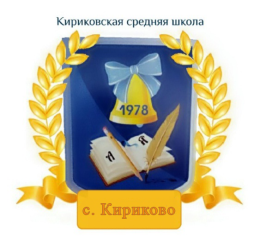 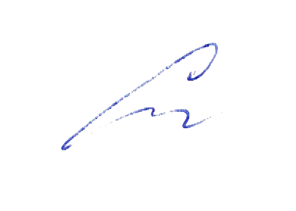 УТВЕРЖДАЮ:Директор муниципального бюджетного общеобразовательного учреждения «Кириковская средняя школа»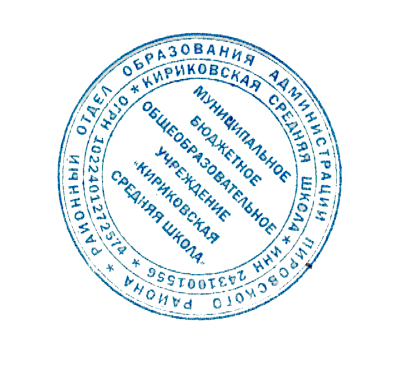 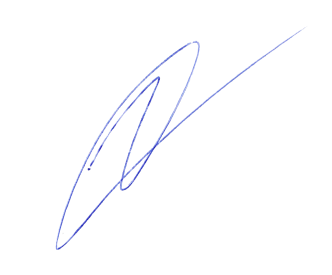 Ивченко О.В.______ __«30» августа 2019 года№п/пНаименование разделов и темКоличество часов№п/пНаименование разделов и темКоличество часов1Знакомство. Представление одноклассникам, учителю: имя, возраст. Приветствие, прощание (с использованием типичных фраз английского речевого этикета)62Я и моя семья. Члены семьи, их имена, возраст. Одежда, обувь, основные продукты питания. Цвета. Любимая еда. Семейные праздники: день рождения. Новый год. Подарки.7853Мир моих увлечений. Мои любимые занятия. Спорт: любимые виды спорта, физзарядка. Персонажи любимых сказок. Выходной день, каникулы: сафари-парк, зоопарк.424Я и мои друзья. Имя, возраст, увлечения/хобби, место жительства. Совместные занятия: делаем робота, играем в космонавтов, делаем зарядку, учимся фотографировать.Внешность: названия частей тела.Письмо зарубежному другу по переписке.Любимое домашнее животное: кличка, возраст, любимая еда.42225Моя школа. Классная комната, школьные принадлежности школьные кружки.36Мир вокруг меня. Мой дом/моя квартира/моя комната: названия комнат, предметы мебели и интерьера. Моя деревня/мой город, моя улица.557Страна/страны изучаемого языка. Общие сведения: название столицы Великобритании, США, Австралии.Родная страна. Название, столица, родной город/деревня.Небольшие произведения детского фольклора на английском языке (рифмовки, стихи, песни).Некоторые формы речевого и неречевого этикета англоговорящих стран в ряде ситуаций общения (в школе, во время совместной игры, за столом, в зоопарке).3554№ п/пНаименованиеразделов и темКоличество часов1Знакомство с новыми учениками в классе, представление,прощание.Приветствие, прощание (с использованием типичных фраз английского этикета).112Я и моя семья. Члены семьи, их имена, возраст, увлечения/хобби, что умеют делать.Мой день (обозначение времени, распорядок дня, домашние обязанности). Покупки: разные магазины и продаваемые в них товары. Основные продукты питания. Любимая еда. Семейные праздники: день рождения, Новый год, Рождество. Подарки. Семейный отдых. Путешествия, транспорт.2233Мир моих увлечений. Мои любимые занятия: кто что умеет делать (рисовать, петь, танцевать, играть на музыкальных инструментах, готовить). Виды спорта: активный отдых, спортивные игры.Выходной день (в зоопарке, цирке, на ярмарке). Каникулы: активный отдых.544Я и мои друзья. Имя, возраст, увлечения/хобби, родной город, страна. Совместные занятия: рисование, приготовление еды, школьный концерт, прогулка в парке, просмотр телевизора. Письмо зарубежному другу, отправленное по почте. Любимое домашнее животное: кличка, возраст, что любит есть, что умеет делать.4245Моя школа. Классная комната, учебные предметы, расписание уроков, любимые школьные предметы, школьные принадлежности. Учебные занятия на уроках.466Мир вокруг меня. Мой дом/моя квартира/моя комната: названия комнат, их размеры, предметы мебели и интерьера. Природа. Дикие и домашние животные. Дни недели, месяцы. Погода.557Страна/страны изучаемого языка и родная страна.Знакомство с Австралией: природа и животный мир; достопримечательности.Родная страна: Москва – столица России, Санкт-Петербург, Сочи – столица Олимпиады 2014 г.; название родного города/деревни, его размеры. Праздники. Литературные персонажи популярных детских книг (имена героев книг).Небольшие произведения детского фольклора на английском языке (рифмовки, стихи, песни, сказки).Некоторые формы речевого и неречевого этикета англоговорящих стран в ряде ситуаций общения (во время совместной игры, поздравление с днём рождения и благодарность за подарок, в магазине, беседа о погоде, разговор о поездке, о расписании уроков).54289№ п/пНаименование разделов и темКоличество часов1Знакомство с ребятами из разных стран в международномлетнем лагере: имя, возраст, страна, национальность/гражданство.Приветствие, прощание в устном общении и в письмах,со взрослыми и сверстниками.212Я и моя семья. Члены семьи, их имена, возраст, внешность, черты характера, увлечения/хобби, любимая еда.Внешность человека.Мой день и день моих друзей: распорядок дня, домашниеобязанности.Одежда, обувь, продукты питания (для путешествия).42323Мир моих увлечений. Мои любимые занятия. Компьютер в нашей жизни.Мои любимые книги.Каникулы: активный отдых, путешествия.5144Я и мои друзья. Имя, возраст, внешность, характер, увлечения/хобби. Совместные занятия. Путешествия и виды транспорта.Письмо зарубежному другу. Поздравление с днём рождения, Рождеством, Новым годом.Любимое домашнее животное: кличка, возраст, окраска, размер, характер, что умеет делать.6545Моя школа. Классная комната, учебные предметы, школьные принадлежности. Учебные занятия на уроках.566Мир вокруг меня. Природа. Любимое время года. Погода.Дикие и домашние животные.107Страна/страны изучаемого языка и родная страна.Знакомство с Великобританией: Лондон, названия главных достопримечательностей. Россия: природное разнообразие, животный мир, времена года и погода. Лондон и Москва. Небольшие произведения детского фольклора на английском языке (рифмовки, стихи, песни, сказки). Некоторые формы речевого и неречевого этикета англоговорящих стран в ряде ситуаций общения (в школе, в магазине, в совместной игре, за столом).4453№ п/пТема урокаДата проведения1Давайте говорить по-английски!4.092Доброе утро!5.09312.094Чья буква лучше?13.095Давайте
познакомимся!19.096Где какая пара?20.097Как зовут 
твоих друзей?26.098Моя семья.27.099Я могу читать
по-английски.3.1010Моя визитка.4.1011Я знаю английский алфавит. Повторение10.1012Да или нет?11.1013А что у тебя есть?14Откуда ты?15.101518.1016Друг по переписке. Повторение.22.1017Мои достижения. Контрольная работа № 125.1018Резерв. Здравствуй!5.1119Здравствуй и до свидания. Повторение8.1120Как дела?12.1121Что говорят куклы?15.1122Как тебя зовут?19.1123Что они говорят?22.1124Семья Бена.26.1125Рассказ о семье. Повторение.29.1126Что это?3.1227Письмо Даши.6.1228Это твоя шляпа? Контроль навыков устной речи.10.1229Чья это вещь?13.123017.1231Мои достижения. Контрольная раб.№220.1232Резерв. Новый год в России.24.1233Цвета.27.1234Радуга.14.0135Наша улица.17.0136Напиши свой адрес21.0137В ванной  паук.24.0138Я люблю пауков.28.0139Я люблю улиток.31.0140Что ты любишь?4.0241Игра-путаница7.0242Мне нравится пицца.11.0243Что любит Софи?14.0244Где же это?18.0245Найди одежду!21.0246Сафари-парк.25.0247Домашний питомец.28.0248Я делаю робота. Контроль навыков устной речи.3.0349Из каких частей состоит робот?6.0350Что ты делаешь? Повторение10.035113.035217.0353Наша деревня.20.0354Кто они?31.0355Рассказ о Золушке.3.0456Мы собираемся на Луну!7.0457Телерепортаж.10.0458Фотография на память.14.0459Я стою на голове.17.0460Что делает Салли?21.0461Друзья по переписке.24.0462Где ты живешь?27.0463Улыбнитесь, пожалуйста!8.0564Чей это альбом? Контроль навыков устной речи.12.0565Друзья в Москве. Лексико-грамматический тест.15.0566Моя улица. Контроль навыков аудирования.19.0567Мои достижения. Контрольная работа № 422.0568Работа над ошибками. Ура, каникулы! Резерв.69Резервный урок70Резервный урок№ п/пТема урокаДата проведения1Снова в школу!2.092Кто они? Числительные от 11 до 20.4.093Вспоминаем английский алфавит.9.094У Бена новый друг.11.095Расскажи о своем друге.16.096В плавательном бассейне.18.097Дни недели.23.098Мое расписание.25.099Как это пишется?30.0910Письмо из Австралии.2.1011Проект «Знакомимся с Австралией»7.1012Австралийские животные.9.1013Наша страна.14.1014Пишем письмо о своем городе/селе.18.1015Выставка рисунков «Животные России».21.1016Расскажи о друге.25.1017Контрольная работа № 1. Угадай животное.8.1118Викторина о России. Анализ контрольных работ.11.1119Фигуры.15.1120Сколько треугольников?18.1121Чей рисунок?22.1122Что ты умеешь делать?25.1123Я могу быть чес угодно!29.1124Снег идет!2.1225Какая сегодня погода?6.1226Прогноз погоды.9.1227Ты умеешь кататься на велосипеде?13.1228Театр Ю. Куклачева.16.1229Идем по магазинам! 20.1230Покупки. Еда.23.1231Чья это корзина?27.1232Посчитаем до ста.13.0133Сколько это стоит? Контрольная работа №2.17.0134Где ты любишь отдыхать? Анализ контрольных работ.20.0135Давай напечем блинов! 24.0136Это липкое.27.0137Мои рецепты.31.0138Который час?3.0239Пишем распорядок дня.7.0240Давай посмотрим телевизор!10.0241Я люблю музыкальные программы.14.0242В парке аттракционов.17.0243Где находятся друзья?21.0244В театре.28.0245Едем отдыхать.2.0346Когда отбывает паром?6.0347Собираем сумку130348Спасибо за подарок.16.0349Подарки для Бена.220.0350Когда у твоего друга День рождения?30.0451Пишем благодарственное письмо.3.0452Контрольная работа №3Поблагодарим Бена.6.0453Давай пойдем в театр. Анализ контрольной работы.10.0454Письма.13.0455Когда пришла открытка?17.0456Заполняем анкету.20.0457Какой у тебя любимый урок?24.0458Школьное расписание.27.0459Наше расписание.8.0560Откуда родом эти животные?15.05 61Активный отдых.18.0562Праздники в Британии.22.0563Семейные праздники России.64До свидания! Промежуточная аттестация65Я собираюсь на дачу.66Что взять с собой на отдых?67Контрольная работа №4. Мои каникулы.68Дашин календарь. Проект «Активный отдых»69Резервный урок70Резервный урок№п/пТема урокаДата проведения1Новые друзья.2.092Гражданство и национальность.4.093Любимые школьные предметы.9.094Удостоверение личности.11.095Описание внешности человека.16.096Профессии. Общий и специальный вопрос.18.097Для чего нужны компьютеры?23.098Кем ты хочешь стать?25.099Рассказы о разных профессиях.30.0910Инструкция к действию. Императив.2.1011Глагол to be в форме прошедшего простого времени7.1012Сообщение о событиях вчерашнего дня.9.1013Распорядок дня. Дни недели.14.1014Повадки животных.18.1015Урок-повторение.21.1016Подготовка к контрольной работе25.1017Контрольная работа № 1.8.1118Описание природы. Дождевой лес.11.1119Описание растений по картинке.15.1120Настоящее простое время. Повторение.18.1121Природа России.22.1122Дикие животные в России.25.1123Описание города.29.1124Поездка в другой город.2.1225Виды транспорта.6.1226Диалог-обсуждение: «Куда пойти и как туда добраться?».9.1227Достопримечательности Лондона.13.1228Указание пути.16.1229Описание небольшого городка.20.1230Достопримечательности Москвы.23.1231Урок-повторение.27.1232Подготовка к контрольной работе.13.0133Контрольная работа № 2.17.0134Будущее действие с оттенком намерения.20.0135Что нужно для похода?24.0136Обсуждение планов на ближайшее будущее.27.0137Путешествие: составление списка вещей31.0138Прошедшее простое время.3.0239Глаголы to be и to do в прошедшем простом времени.7.0240Произношение окончаний правильных глаголов в прошедшем простом времени.10.0241Погодные явления.14.0242Неправильные глаголы.17.0243Сравнительная степень прилагательных.21.0244Характеристика предметов, продуктов, растений. Описание животных.28.0245Притяжательный падеж.2.0346Сложные предложения с союзами and, but, because.6.0347Превосходная степень сравнения прилагательных.130348Диалог-расспрос: «На что это похоже?» Повторение предлогов.16.0349Виктор Васнецов. Краткая биография. Чтение дат.20.0350Картины по мотивам русских сказок.30.0451Урок-повторение.3.0452Подготовка к контрольной работе.6.0453Контрольная работа № 3.10.0454Простое будущее время.13.0455Здоровье. Визит к врачу.17.0456Мир будущего.20.0457Планы на будущее. Конструкция : «Я бы хотел…»24.0458Диалог-расспрос: «Что произойдет дальше?»27.0459Проблема загрязнения улиц.8.0560Охрана окружающей среды.15.05 61Отрицательная форма глаголов в будущем простом и прошедшем простом времени.18.0562Карта. Стороны света.22.0563Аудиотекст: Интервью Кати. Написание предложений в будущем простом времени.64Оборот have to в трех простых временах.65Урок-повторение. Промежуточная аттестация66Подготовка к контрольной работе67Контрольная работа № 4.68Обобщение и подведение итогов.6970